Hyperledger Umbrella ProductsBlockchain Core ConceptsHyperledgerHyperledger incubates and promotes a range of business blockchain technologies, including distributed ledger frameworks, smart contract engines, client libraries, graphical interfaces, utility libraries and sample applications. The Hyperledger umbrella strategy encourages the re-use of common building blocks and enables rapid innovation of Distributed Ledger Technology components.Scope of this document: To explain blockchain and/or Distributed Ledger Technology thru a sequence of key terms and concept definition. We will explore how blockchain and Distributed Ledger Technology can manage your data and transactions by maintaining a single version of the  ledger that all participant agree is accurate.Audience for this document: This document is for Decision  makers and end users who wish to gain insight into Hyperledger Products.Decision Makers and End UsersDecision Maker What is a decision maker? A person or group of persons who choose whether or to use permissioned blockchain technology for a particular business purpose, also referred to as blockchain for enterprise.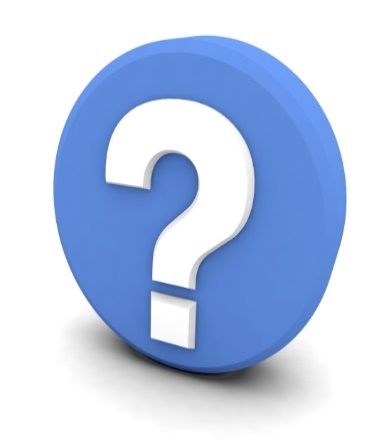 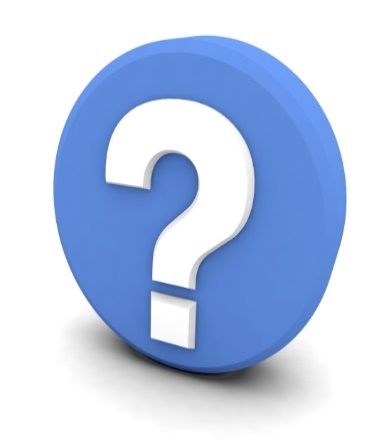 End userAn end user is a person or group of people that uses the finished product. In a permissioned blockchain (Distributed Ledger), this can be any a person or group of persons who would like to view, change or maintain the state of the blockchain. End users interact with a client application to propose a transaction. One example of this is an automobile Industry database, interactions such as create a new car, transfer the ownership of a car, and modify the color of a car can be completed by filling a screen with data or transaction information. Services such as: given me the entire history of CAR1, or who is the current owner of CAR2, or give a list of cars currently owned by CARMAKER1 are accomplished using the interface.Key Terms:BlockchainA blockchain is a database that stores transactions. Transactions are grouped together in a block. Each block, except the first block, is linked with the previous block and in turn will be referenced(by a pointer)  in the next block, forming a chain.Once a block has entered the blockchain, it is ‘chiseled in granite’. This characteristic delivers the immutability of the data in the blockchain, also referred to as practically tamper-resistant data or virtually incorruptible data. This aspect is one of the main reasons for the broad interest in blockchain technology.